“智创科探 童享未来”迎新年科技月主题系列活动活动背景习近平总书记在党的二十大报告中强调，要深入实施科技兴国战略、人才强国战略、创新驱动发展战略。作为校外科学教育阵地，将持续发挥科技育人功能，通过一系列内容丰富、形式多样的科技活动，培养学生的创新精神和实践能力，激发学生爱科学、学科学，用科学的热情，促进学生全面发展。活动目的为弘扬科学精神，更好地推进科学教育活动，让孩子们更多地了解前沿科技知识，激发孩子探索科学奥秘。特此开展迎新年科技月系列活动，希望孩子们能学到基本的科学与航天知识，进一步拓宽学生的眼界。活动主题智创科探 童享未来活动对象6-12周岁儿童及青少年活动时间2022年12月至2023年1月 活动设计与准备设计优化。确认活动目标，对接各方资源，撰写活动策划书。宣传招募。撰写活动宣传文案、招募文案、制作活动海报。活动物资。设计、制作、购买活动所需物品。活动内容及实施过程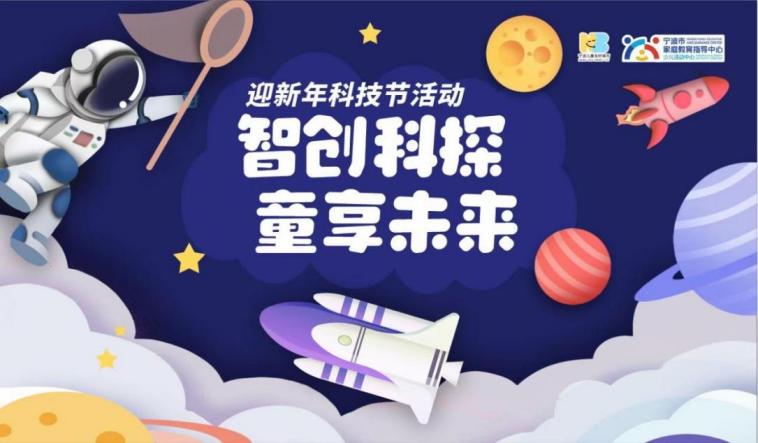 活动一：天问漫谈-航天主题讲座活动“太空漫游记”科普讲师在讲座上通过视频和课件等形式介绍宇宙的起源、航天器的发展以及科学家们如何探测银河系、探测宇宙。穿插互动环节，对现场的学员进行提问，对回答正确的学员赠送小礼品以资鼓励。最后制作中国空间站模型——天宫一号，以便加深对中国航天科技的认识。活动时间：2022年12月18日13:00-14:30活动地点：影音厅活动对象：2-4年级学生及中心天文社团成员活动二：“畅游科技创新，遇见美好未来”科技研学之旅为推动航空航天知识的教育和普及，激发孩子们对科学的兴趣，带领学员走出课堂，来到课堂外感受新中国航空工业从无到有，从弱到强的发展史，体会新中国高科技自主创新的发展之路。活动时间：2023年1月中旬（寒假）活动对象：小学3年级及以上活动地点：西北工业大学宁波研究院活动流程：活动三：科学嘉年华活动活动时间：2023年1月中旬（寒假）活动对象：6-12周岁儿童活动地点：中心各教室活动介绍：活动融入各项科学启蒙课程，囊括了物理、化学、生物、天文地理等科学分支，重视各学科门类的知识和应用，综合运用知识和能力，实现知识的迁移学习和应用。晚上的“天文之夜”天体观测活动，科普讲师将介绍天文知识、指导天体观测、分享天文故事，希望引导更多的人仰望星空，热爱天文、探索科学奥秘，启迪科学的思想。科学嘉年华活动菜单经费预算预期效果科普讲座与户外研学探访活动为青少年搭建一个航空航天、高科技主题的学习平台，培养航空兴趣爱好，启迪创造力与创新力。通过实地探访明白为什么要开发属于我们国家自己的技术，激发青少年的爱国情怀。科学启蒙类活动以科学主题绘本故事、动手实践的方式，采用“项目教学法”让学龄前儿童也能积极参与到科学知识学习与科学实践中，真正做到“玩中学，学中乐”，激发了他们对科学的好奇心，培养孩子的科学态度。主题研学活动详情主题研学活动详情主题研学活动详情研学环节研学内容活动目的集合签到抵达西北工业大学宁波研究院门发放研学日志本。将研学日志贯穿研学主线，随访随记，留下属于自己的印记。研学过程中参与互动即可获得积分。研学起航参观综合展厅，了解五大中心科技成果。记录在自己的研学日志上。参观综合展厅，了解五大中心科技成果。记录在自己的研学日志上。探索卫星的秘密参观卫星与大数据研究中心，感受航天的魅力；参观小型卫星和卫星数据接收塔。对卫星有了进一步的了解；明白卫星的作用。和魔鬼鱼开启水下之旅参观无人航行技术中心展厅，观看仿蝠鲼无人机的水下运动，并近距离接触，动手操作。直观地感受航天航海科学技术在生活中的应用。午餐午餐及午休时间午餐及午休时间小芯片，大世界参观智能传感芯片技术研究中心；参观芯片加工厂，了解芯片的应用。对我国的芯片制造业有了进一步的了解；明白为什么要开发属于我们自己的芯片，激发同学们的爱国情怀。科技特种兵——无人机运输PK赛了解中国无人机发展历史，学习无人机结构，并进行动手操作。了解中国无人机发展历史，学习无人机结构，并进行动手操作。自动化的秘密介绍自动感应饮水机；介绍饮水机的原理；展示自动感应饮水机模型的组装方法；4.动手实践，制作小型自动感应饮水机。介绍自动感应饮水机；介绍饮水机的原理；展示自动感应饮水机模型的组装方法；4.动手实践，制作小型自动感应饮水机。回顾一日研学聊一聊“令我印象最深的科技”，并在研学日志上进行记录，可以采取图画和文字结合的方式。回顾一天的所见所闻，并在研学日志上进行总结.合影留念西工大宁波研究院石碑合影留念。西工大宁波研究院石碑合影留念。活动时间活动时间主题项目适宜年龄周六13:00-14:30博士妈妈实验室6周岁以上周六13:00-14:30好奇星创造营滑翔机6-8周岁周六13:30-15:00Bingo人工智能6-8周岁周日13:00-14:30好奇星工作坊地球脉动6-8周岁周日13:00-16:00乐高小小工程师4-6周岁周日14:00-16:00青少年无人机8周岁以上天文之夜19:00-20:00天体观测秋冬季星空亲子参加活动项目活动物料明细/数量合计费用（元）备注活动一航天主题讲座（25人）模型材料包50元/人*25人1250活动一航天主题讲座（25人）课时费200元/人/课时*1人*1课时200活动一航天主题讲座（25人）小计小计1450活动二科技研学（30人）租车费用1500元/辆1500活动二科技研学（30人）保险费5元/人*32人150含两位老师活动二科技研学（30人）午餐费25元*人*32人800含两位老师活动二科技研学（30人）活动材料费100元*人*30人3000活动二科技研学（30人）课时费200元/人/课时*2人*2课时6250活动二科技研学（30人）小计小计7250活动三科学嘉年华（150人）宣传物料及活动环境布置30003000活动三科学嘉年华（150人）摄影摄像拍摄半天1500活动三科学嘉年华（150人）课时费200元/人/课时*7人*1课时1400活动三科学嘉年华（150人）活动小奖品10元/人*150人1500活动三科学嘉年华（150人）小计小计10400费用总计费用总计费用总计19100